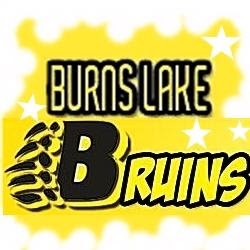  ATOMS 2020 TOURNAMENTFebruary 7-9 2020*Flood between each gameWelcome to the Burns Lake Atom Hockey TournamentThis tournament shall abide by the rules of Hockey Canada and B.C.A.H.A The tournament RULES COMMITTEE will deal with any disputes that arise during the tournament. The decision of the RULES COMMITTEE shall be final. Games: Games are scheduled for 1 hour 10 min each. All games will have a five-minute warm up and 3 x 20-minute run time periods. We need to keep to our game schedule, so please have your team ready for their warm up on time. Minor penalties will be 3 min running time. No Timeouts. Teams will change ends after each period. If there is a goal spread of less than 3 goals, there will be stop time during the last 1 minute of the 3rd period. There will be a flood after each game. If a game is running late the awards will be given out in the dressing room by the coaches. Every team will play 3 games. Each team will be awarded points for game results for each game using the following system. Win = 2 points, Tie = 1 point, Loss = 0 points, In the event of a tie the following BCAHA tie breaking rules will apply. Head to head results, Goal Differential = goals for subtracted by goals against. Penalty Minutes Against, Coin Toss. In the event of a tie in any of the playoff games, there will be a shoot out of five designated players from each team. Please let the score keepers know who the 5 shooters will be. If it is still tied, then 5 more players will shoot out. Score Sheet: Coaches, please check the game sheet prior to each game to confirm the roster and make any necessary changes. Awards: There will be one Heart and Hustler award given out at the end of each game to each team. This award will be chosen by each team’s own coaches. Etiquette: We are looking forward to a fun weekend of hockey. We ask that fans, parents, coaches and team officials remember that hockey is just a game. Please respect all players, coaches, and officials. Any forms of abuse will not be tolerated. Thank you all for coming! We hope that you have fun and drive safe. Pool APool BBurns LakeSmithersHoustonFraser LakeHazeltonFort St JamesTerrace VanderhoofFriday Feb 7 rmrm700-830Burns Lake 5Houston6Saturday Feb 8rmrmSunday Feb 9Sunday Feb 9rmrm730-845Fort St James2Vanderhoof3730-845730-845Burns LakeBurns Lake1Hazelton2900-1015Fraser Lake4Smithers5900-1015900-1015SmithersSmithers5Fort St James41030-1145Hazelton1Houston61030-11451030-1145Terrace Terrace 3Hazelton21200-115Vanderhoof3Fraser Lake41200-12301200-1230frisbee toss, raffle, etc.frisbee toss, raffle, etc.frisbee toss, raffle, etc.frisbee toss, raffle, etc.frisbee toss, raffle, etc.130-245Terrace 1Houston61230-1451230-145443300-415Fraser Lake4Fort St James2200-315200-3151st1st2nd430-545Vanderhoof3Smithers553050/50 draw50/50 draw50/50 draw50/50 draw50/50 draw600-715Burns Lake6Terrace1